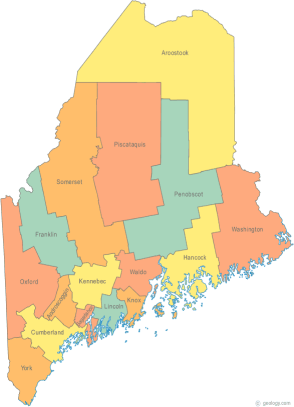 Meeting of the Maine Continuum of Care May 21, 2020  1:00 pm to 3:00 pm Meeting via GoTo Meeting ONLY!!!!There will be no group gathering locations this month. GoToMeeting information for joining the meeting from your computer, tablet or smartphone is listed below: https://global.gotomeeting.com/join/352415877To join via phone, call:  +1 (646) 749-3122  Access Code: 352-415-877(Please use either your phone or your computer audio to connect – do not use both!And remember to email stibbitts@mainehousing.org to let us know when you attend!)Meeting of the Maine Continuum of Care May 21, 2020  1:00 pm to 3:00 pm Meeting via GoTo Meeting ONLY!!!!There will be no group gathering locations this month. GoToMeeting information for joining the meeting from your computer, tablet or smartphone is listed below: https://global.gotomeeting.com/join/352415877To join via phone, call:  +1 (646) 749-3122  Access Code: 352-415-877(Please use either your phone or your computer audio to connect – do not use both!And remember to email stibbitts@mainehousing.org to let us know when you attend!)Meeting of the Maine Continuum of Care May 21, 2020  1:00 pm to 3:00 pm Meeting via GoTo Meeting ONLY!!!!There will be no group gathering locations this month. GoToMeeting information for joining the meeting from your computer, tablet or smartphone is listed below: https://global.gotomeeting.com/join/352415877To join via phone, call:  +1 (646) 749-3122  Access Code: 352-415-877(Please use either your phone or your computer audio to connect – do not use both!And remember to email stibbitts@mainehousing.org to let us know when you attend!)---Agenda Items------Agenda Items------Agenda Items------Agenda Items---Member IntroductionsMember IntroductionsAllReview & Approval of minutes*Review & Approval of minutes*All*Need to VoteBig Thinking Topics: PIT After Action ReviewCOVID-19 – Continued Discussion Big Thinking Topics: PIT After Action ReviewCOVID-19 – Continued Discussion AllBrief NOFA DebriefBrief NOFA DebriefNOFA CommitteeState and Federal LegislationState and Federal LegislationCullenStatewide Homeless Council UpdateStatewide Homeless Council UpdateSteph PrimmLong Term Stayers UpdateLong Term Stayers UpdateAllCoC Board UpdateGeneral updates & any decisions made by the BOD – Standing agenda itemData Sharing Workgroup – HMIS Agency Participation Agreement and Authorization to Disclose – review and approve*Strategic Planning Update – Standing agenda itemCoordinated Entry Update – Standing agenda itemCoC Board UpdateGeneral updates & any decisions made by the BOD – Standing agenda itemData Sharing Workgroup – HMIS Agency Participation Agreement and Authorization to Disclose – review and approve*Strategic Planning Update – Standing agenda itemCoordinated Entry Update – Standing agenda itemAll*Need to VoteRequest for letters of support from the CoC for agencies applying for Street Outreach grants from FYSB*Request for letters of support from the CoC for agencies applying for Street Outreach grants from FYSB*All*Need to VoteBrief Standing Committee Updates:Brief, pertinent Committee updates as applicable Brief Standing Committee Updates:Brief, pertinent Committee updates as applicable AllNext Agenda – Items for next monthNext Agenda – Items for next monthAllAny Other BusinessAny Other BusinessNext Meeting:  June 18, 2020 1pm to 3pm Next Meeting:  June 18, 2020 1pm to 3pm Next Meeting:  June 18, 2020 1pm to 3pm Next Meeting:  June 18, 2020 1pm to 3pm Please read all materials prior to attending the meetings in order to be prepared to participate in the discussion. Materials posted at www.mainehomelessplanning.org  Contact stibbitts@mainehousing.org for more information. Please read all materials prior to attending the meetings in order to be prepared to participate in the discussion. Materials posted at www.mainehomelessplanning.org  Contact stibbitts@mainehousing.org for more information. Please read all materials prior to attending the meetings in order to be prepared to participate in the discussion. Materials posted at www.mainehomelessplanning.org  Contact stibbitts@mainehousing.org for more information. Please read all materials prior to attending the meetings in order to be prepared to participate in the discussion. Materials posted at www.mainehomelessplanning.org  Contact stibbitts@mainehousing.org for more information. 